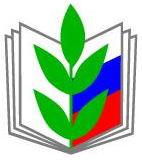 От 27 мая 2021 года № 72    На  №___ от ________Уважаемые председатели!По режиму рабочего времени педагогов и оплате их труда в каникулярное время напоминаем следующее: продолжительность рабочего времени учителей в каникулярный период, не совпадающий с их ежегодными основными удлиненными (ежегодными дополнительными) оплачиваемыми отпусками регулируется приказом Минобрнауки России от 11 мая 2016 г. № 536 «Об утверждении Особенностей режима рабочего времени и времени отдыха педагогических и иных работников организаций, осуществляющих образовательную деятельность», зарегистрированного Минюстом России  1 июня 2016 г., регистрационный  № 42388 (далее – Особенности режима рабочего времени; приказ № 536).Периоды каникул согласно положениям раздела  IV Особенностей режима рабочего времени являются для учителей  рабочим временем. В эти периоды учителя выполняют педагогическую (в том числе методическую и организационную) работу, связанную с реализацией образовательной программы. При этом в пределах нормируемой части  педагогической работы учителей, определяемой в астрономических часах, включающей  проводимые учебные занятия и короткие перерывы (перемены) допускается:- уточнение с письменного согласия учителей режима их рабочего времени путем введения суммированного учета рабочего времени; - уточнение видов выполняемой работы согласно пункту 5 раздела I «Общие положения» квалификационных характеристик, утвержденных приказом Минздравсоцразвития России от 26.08.2010 № 761н с изменениями от 31.05.2011 № 448н. К примеру, в уточненный перечень работ педагогических работников в каникулярное время, не совпадающее с их отпуском, могут быть включены обязанности, предусмотренные квалификационными характеристиками по должностям воспитателей, старших вожатых или вожатых.Не допускается установление учителям продолжительности рабочего времени, предусмотренного  по должностям педагогических работников, к выполнению работы по которым при уточнении видов выполняемой работы они могут привлекаться в каникулярный период (например, учитель не должен работать как воспитатель 36 часов в неделю). Уточнение режима рабочего времени и видов выполняемой работы в указанные выше  периоды оформляется приказом организации.	Согласно «Единых рекомендаций по установлению на федеральном, региональном и местном уровнях систем оплаты труда работников государственных и муниципальных учреждений на 2021 год" (утв. решением Российской трехсторонней комиссии по регулированию социально-трудовых отношений от 29.12.2020, протокол N 13) за периоды каникул для обучающихся за педагогическими работниками и иными работниками сохраняется заработная плата, установленная им до начала указанных периодов.	Также в этот период производятся выплаты из стимулирующей части фонда оплаты труда образовательного учреждения.Таким образом, учителя в каникулярный период (не совпадающий с их отпуском) могут работать в лагерях, организованных образовательными организациями, осуществляющими организацию отдыха и оздоровления обучающихся (с дневным пребыванием детей), в пределах объема их учебной нагрузки (нормируемой части педагогической работы), например, при учебной нагрузке 18 часов в неделю учитель может работать либо по 3 часа в день шесть дней в неделю, либо по 6 часов в день три дня в неделю. При большей продолжительности рабочего времени в каникулярный период учителям при работе в лагерях с дневным пребыванием детей производится дополнительная оплата труда.	Педагогические работники образовательных организаций в период нахождения их в отпусках также  могут выполнять педагогическую работу в организациях отдыха детей и их оздоровления, в том числе расположенных в другой местности, исключительно на условиях другого трудового договора, регулирующего работу по совместительству. Регулирование работы по совместительству осуществляется в соответствии с положениями статей 282 - 288 Трудового кодекса Российской Федерации.Главный правовой инспектор труда                              С.Ю. Григорова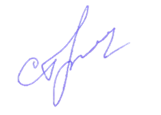 